Publicado en Bilbao el 19/02/2024 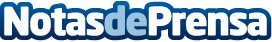 Euskadi es un territorio atractivo para la inversión en ciberseguridad gracias a la colaboración público-privada y a la existencia de un ecosistema de referencia Es una de las conclusiones del informe presentado en la Jornada "Euskadi Digital segura: un ecosistema referente en Europa" organizada por GAIA, Cybasque y Gobierno Vasco a través de SPRI Datos de contacto:CYBASQUE grupo GAIA comunicaciónGAIA943223750Nota de prensa publicada en: https://www.notasdeprensa.es/euskadi-es-un-territorio-atractivo-para-la Categorias: País Vasco Ciberseguridad Otras Industrias Innovación Tecnológica Digital http://www.notasdeprensa.es